Pepperberry Day Nursery Food Menu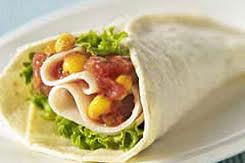 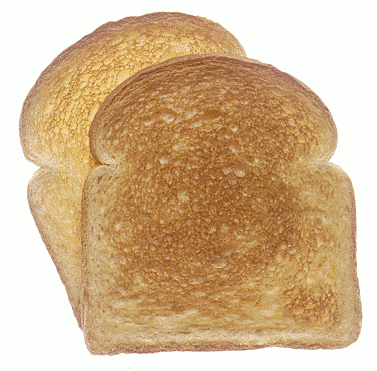 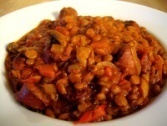 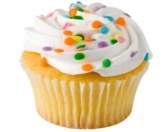 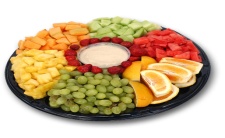 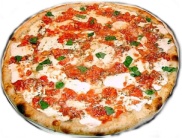 Pepperberry Day Nursery Food MenuPepperberry Day Nursery Food MenuPepperberry Day Nursery Food MenuPepperberry Day Nursery Food MenuPepperberry Day Nursery Food MenuAll our lunches are served with seasonal vegetables or fresh salad / Vegetarian option is always available / Cold sandwiches are always available / Fresh milk/water is always available throughout the day / Homemade biscuits will be available throughout the week All our lunches are served with seasonal vegetables or fresh salad / Vegetarian option is always available / Cold sandwiches are always available / Fresh milk/water is always available throughout the day / Homemade biscuits will be available throughout the week All our lunches are served with seasonal vegetables or fresh salad / Vegetarian option is always available / Cold sandwiches are always available / Fresh milk/water is always available throughout the day / Homemade biscuits will be available throughout the week All our lunches are served with seasonal vegetables or fresh salad / Vegetarian option is always available / Cold sandwiches are always available / Fresh milk/water is always available throughout the day / Homemade biscuits will be available throughout the week All our lunches are served with seasonal vegetables or fresh salad / Vegetarian option is always available / Cold sandwiches are always available / Fresh milk/water is always available throughout the day / Homemade biscuits will be available throughout the week All our lunches are served with seasonal vegetables or fresh salad / Vegetarian option is always available / Cold sandwiches are always available / Fresh milk/water is always available throughout the day / Homemade biscuits will be available throughout the week WEEK 1MondayTuesdayWednesdayThursdayFridayBreakfast8:00-9:00Variety of cereals, milk and waterVariety of cereals, milk and waterVariety of cereals, milk and waterVariety of cereals, milk and waterVariety of cereals, milk and waterLunch11:15(Baby & Tiny Peppers)11:30(Rest of Nursery)Shepherd’s Pie and VegetablesIce creamChilli con carne with boiled riceChocolate Sponge and chocolate sauceFish Pie in a cream cheese sauce with crunchy potato toppingSponge cake and custardChunky chicken curry with boiled riceFruit TrifleHungarian potato goulash with greensNatural yoghurt with fresh pureed MangoTeatime3:30Crème de Barrie (cauliflower) soup with croutons Vegetable sticksCheese PittasFresh fruit & Veg sticksBaked beans on toastFresh fruitCheese tomato + pesto pasta Fresh fruitSelection of sandwiches Fresh fruit + vegetable sticksSnack 5pmPotato cakeCrumpetsTea cakesFruitCrackers with spread                       Pepperberry Day Nursery Food Menu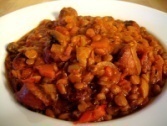 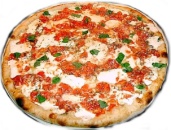                       Pepperberry Day Nursery Food Menu                      Pepperberry Day Nursery Food Menu                      Pepperberry Day Nursery Food Menu                      Pepperberry Day Nursery Food Menu                      Pepperberry Day Nursery Food Menu  All our lunches are served with seasonal vegetables or fresh salad / Vegetarian option is always available / Cold sandwiches are always available / Fresh milk/water is always available throughout the day / Homemade biscuits will be available throughout the week  All our lunches are served with seasonal vegetables or fresh salad / Vegetarian option is always available / Cold sandwiches are always available / Fresh milk/water is always available throughout the day / Homemade biscuits will be available throughout the week  All our lunches are served with seasonal vegetables or fresh salad / Vegetarian option is always available / Cold sandwiches are always available / Fresh milk/water is always available throughout the day / Homemade biscuits will be available throughout the week  All our lunches are served with seasonal vegetables or fresh salad / Vegetarian option is always available / Cold sandwiches are always available / Fresh milk/water is always available throughout the day / Homemade biscuits will be available throughout the week  All our lunches are served with seasonal vegetables or fresh salad / Vegetarian option is always available / Cold sandwiches are always available / Fresh milk/water is always available throughout the day / Homemade biscuits will be available throughout the week  All our lunches are served with seasonal vegetables or fresh salad / Vegetarian option is always available / Cold sandwiches are always available / Fresh milk/water is always available throughout the day / Homemade biscuits will be available throughout the weekWEEK 2MondayTuesdayWednesdayThursdayFridayBreakfast8:00-9:00Variety of cereals, milk and waterVariety of cereals, milk and waterVariety of cereals, milk and waterVariety of cereals, milk and waterVariety of cereals, milk and waterLunch11:15(Baby & Tiny Peppers)11:30(Rest of Nursery)Lentil curry and riceRice pudding Chicken casseroleAfter eight cake and custard Sausages with onion gravy and creamed potato plus vegNatural yoghurt with fresh pureed strawberriesChicken and sweetcorn pastaIced sponge cake and custard Cod fish fingers; creamed potato and baked beansIce creamTeatime3:30Beany pasta potFresh fruitSelection of sandwichesFresh fruitLeek and potato soup with crusty breadVegetable sticksCheesy garlic muffins Fresh fruit Chickpea curry with boiled rice Fresh fruitSnack5pmTea CakesCrumpetsPotato cakesCrackers with spreadFruit             Pepperberry Day Nursery Food Menu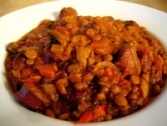              Pepperberry Day Nursery Food Menu             Pepperberry Day Nursery Food Menu             Pepperberry Day Nursery Food Menu             Pepperberry Day Nursery Food Menu             Pepperberry Day Nursery Food MenuAll our lunches are served with seasonal vegetables or fresh salad / Vegetarian option is always available / Cold sandwiches are always available / Fresh milk/water is always available throughout the day / Homemade biscuits will be available throughout the week  All our lunches are served with seasonal vegetables or fresh salad / Vegetarian option is always available / Cold sandwiches are always available / Fresh milk/water is always available throughout the day / Homemade biscuits will be available throughout the week  All our lunches are served with seasonal vegetables or fresh salad / Vegetarian option is always available / Cold sandwiches are always available / Fresh milk/water is always available throughout the day / Homemade biscuits will be available throughout the week  All our lunches are served with seasonal vegetables or fresh salad / Vegetarian option is always available / Cold sandwiches are always available / Fresh milk/water is always available throughout the day / Homemade biscuits will be available throughout the week  All our lunches are served with seasonal vegetables or fresh salad / Vegetarian option is always available / Cold sandwiches are always available / Fresh milk/water is always available throughout the day / Homemade biscuits will be available throughout the week  All our lunches are served with seasonal vegetables or fresh salad / Vegetarian option is always available / Cold sandwiches are always available / Fresh milk/water is always available throughout the day / Homemade biscuits will be available throughout the week  WEEK 3MondayTuesdayWednesdayThursdayFridayBreakfast8:00-9:00Variety of cereals, milk and waterVariety of cereals, milk and waterVariety of cereals, milk and waterVariety of cereals, milk and waterVariety of cereals, milk and waterLunch11:15(Baby & Tiny Peppers)11:30(Rest of Nursery)Macaroni Cheese bakeNatural yoghurt with fresh pureed strawberriesSpaghetti Bolognaise & CheeseFruit and jellyOrange chicken with boiled riceHomemade Jaffa cake and custard Lasagne and fresh saladIce creamKedgeree with riceBanana custardTeatime3:00-3:30Corn beef hashFresh fruitCarrot and coriander soup with croutons Fresh fruitPotato wedges and dipsVegetable sticksSandwiches Fresh FruitJacket potato with beansFresh fruit Snack 5pmPotato CakesTea cakesCrumpetsFruitCrackers with Spread         Pepperberry Day Nursery Food Menu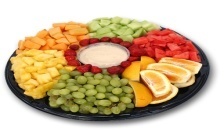         Pepperberry Day Nursery Food Menu        Pepperberry Day Nursery Food Menu        Pepperberry Day Nursery Food Menu        Pepperberry Day Nursery Food Menu        Pepperberry Day Nursery Food MenuAll our lunches are served with seasonal vegetables or fresh salad / Vegetarian option is always available / Cold sandwiches are always available / Fresh milk/water is always available throughout the day / Homemade biscuits will be available throughout the week  All our lunches are served with seasonal vegetables or fresh salad / Vegetarian option is always available / Cold sandwiches are always available / Fresh milk/water is always available throughout the day / Homemade biscuits will be available throughout the week  All our lunches are served with seasonal vegetables or fresh salad / Vegetarian option is always available / Cold sandwiches are always available / Fresh milk/water is always available throughout the day / Homemade biscuits will be available throughout the week  All our lunches are served with seasonal vegetables or fresh salad / Vegetarian option is always available / Cold sandwiches are always available / Fresh milk/water is always available throughout the day / Homemade biscuits will be available throughout the week  All our lunches are served with seasonal vegetables or fresh salad / Vegetarian option is always available / Cold sandwiches are always available / Fresh milk/water is always available throughout the day / Homemade biscuits will be available throughout the week  All our lunches are served with seasonal vegetables or fresh salad / Vegetarian option is always available / Cold sandwiches are always available / Fresh milk/water is always available throughout the day / Homemade biscuits will be available throughout the week  WEEK 4MondayTuesdayWednesdayThursdayFridayBreakfast8:00-9:00Variety of cereals, milk and waterVariety of cereals, milk and waterVariety of cereals, milk and waterVariety of cereals, milk and waterVariety of cereals, milk and waterLunch11:15(Baby & Tiny Peppers)11:30(Rest of Nursery)Baked potato with chilli and coleslaw Banana & CustardTuna pasta in a cheesy sauce Natural yoghurt with fresh pureed strawberriesMoroccan lamb and couscousJam coconut sponge and custard Cowboy pieIce creamChicken stroganoff with riceApple crumble and custardTeatime3:30Houmous, pitta bread and vegetable sticksFresh fruit Bagels and Cream Cheese Fresh fruitVegetarian Jallof RiceFresh fruitButternut squash and barley soup with crusty breadFresh fruitSelection of sandwichesVegetable sticks Snack 5pmCrumpetsPotato cakesFruitTea cakesCrackers with Spread